January 13, 2015VIA WEB PORTAL AND USPSMr. Steven V. KingExecutive Director and SecretaryWashington Utilities and Transportation CommissionP.O. Box 47250Olympia, WA  98504-7250Re: 	In the Matter of Petition of Budget PrePay, Inc.; Docket No. UT-111570; Confidential Compliance Notification Dear Mr. King:	Pursuant to Order 02 (“Order”) in the above-captioned proceeding, Budget PrePay, Inc. (“Budget”) provides this compliance notification.  Budget requests confidential protection of the paragraph below in this letter, as designated within double brackets (“[[]]”).  This request is made pursuant to the Order itself and pursuant to RCW 434.05.095, WAC 480-07-160, and WAC 480-07-420.  The designated paragraph contains confidential financial information and should not be subject to inspection or copying under chapter 42.56 RCW.  Pursuant to WAC 480-07-160, Budget is filing both public (redacted) and confidential versions of this letter.  [[REDACTED]]	If you have any questions regarding this matter, please do not hesitate to contact me.					Respectfully submitted,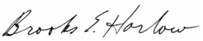 					Brooks E. HarlowCounsel for Budget PrePay, Inc.